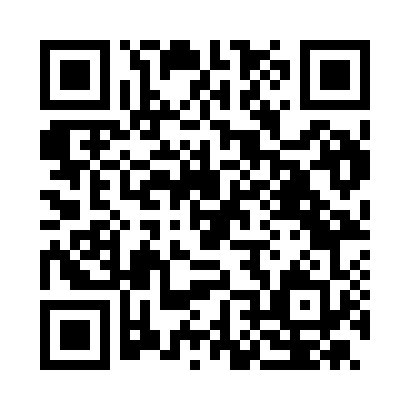 Prayer times for Arola, ItalyWed 1 May 2024 - Fri 31 May 2024High Latitude Method: Angle Based RulePrayer Calculation Method: Muslim World LeagueAsar Calculation Method: HanafiPrayer times provided by https://www.salahtimes.comDateDayFajrSunriseDhuhrAsrMaghribIsha1Wed4:136:131:246:258:3510:272Thu4:116:121:246:258:3610:293Fri4:086:101:236:268:3710:314Sat4:066:091:236:278:3810:335Sun4:046:081:236:288:4010:356Mon4:026:061:236:298:4110:377Tue3:596:051:236:298:4210:398Wed3:576:031:236:308:4310:419Thu3:556:021:236:318:4510:4310Fri3:536:011:236:318:4610:4511Sat3:505:591:236:328:4710:4712Sun3:485:581:236:338:4810:4913Mon3:465:571:236:348:4910:5114Tue3:445:561:236:348:5110:5315Wed3:425:551:236:358:5210:5616Thu3:395:531:236:368:5310:5817Fri3:375:521:236:368:5411:0018Sat3:355:511:236:378:5511:0219Sun3:335:501:236:388:5611:0420Mon3:315:491:236:388:5811:0621Tue3:295:481:236:398:5911:0822Wed3:275:471:236:409:0011:0923Thu3:255:461:236:409:0111:1124Fri3:235:461:236:419:0211:1325Sat3:225:451:246:429:0311:1526Sun3:205:441:246:429:0411:1727Mon3:185:431:246:439:0511:1928Tue3:165:421:246:439:0611:2129Wed3:145:421:246:449:0711:2230Thu3:135:411:246:459:0811:2431Fri3:115:401:246:459:0911:26